            Town Crier News 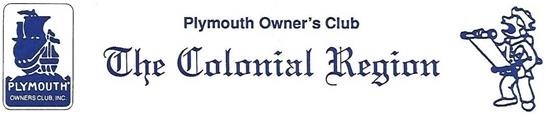 PRESIDENT’S MESSAGE									June 2019  8 members attended the “Sun tester” tech day at the Nichols’s home in May. Even though it was a showery day, the informative and instructional session was successful.   Another session is planned to actually test a member’s car. Naturally, the day ended with a trip to a local ice cream venue. Thanks to the Nichols for hosting. The calendar for June is full of activities for the classic / antique car enthusiast. The Colonial and Hudson Valley POC Regions joint tour starts on June 14th in Kingston, NY. The group will meet at the Hampton Inn at 4pm on Friday the 14th to finalize plans for the Saturday tour through the picturesque countryside, including several historic covered bridges. We plan to eat dinner Friday night at Christina’s Restaurant. Jane Palmer is still working on other possible activities for Friday afternoon or Sunday for those who wish to prolong the trip. Reservation and contact info is: Hampton Inn, 1307 Ulster Ave., Kingston, NY. 845-382-2600 (ask for Sandra in sales). If you are looking for an alternative activity for Sunday, June 16; Bruce Nichols is leading a tour to the Collins Foundation “Tanks, Wings and Wheels” event in Stowe, Mass. Bruce suggests you all travel together. Call him at 774-276-5107. Bruce has several other events, (parades, festivals, shows, etc.) that he is involved with weekly, if you are looking for car related stuff.  These are on our web site or you can call Bruce. The July event will be at the Dunlea home in Woodstock, CT. on July 21. Activity TBD. Judy President-Judy Whitman, 3326 Hancock Rd., Hancock, Mass. 01237 (413-738-5322) gvebigman@gmail.com   Vice President- Doug Crook, 461 West Main Rd., Little Compton, RI. 02837 (401-635-4213)  Secretary- Jane & Donald Palmer, 184 Buff Cap Rd., Tolland, Ct. 06084 (860-875-0022) 184palmer@comcast.net  Treasurer- Judi Nichols, 33 Beach St., Millbury, Ma. 01527 (508-865-2238) buttercupjudi@yahoo.com  	 